Дополнительные документы и сведения:Доступ на участок:Доступ на земельный участок свободен. Осмотр земельного участка может осуществляться в любое время, присутствие представителя организатора аукциона не требуется.Обременения земельного участка/ ограничения прав на земельный участок:- единая зона регулирования застройки и хозяйственной деятельности;- режимы зон охраны объектов культурного наследия ЗРЗ(42)28.Особые условия:В договор на размещение НТО включить следующие особые условия:1. Предприниматель обязан в течении трёх месяцев с даты заключения Договора согласовать внешний облик НТО с Комитетом по государственному контролю, использованию и охране памятников истории и культуры.Невыполнение указанного условия является основанием для расторжения Договора.Схема границ земельного участкапо адресу: Санкт-Петербург, г. Пушкин, на площадке около Казанского кладбища, уч. 4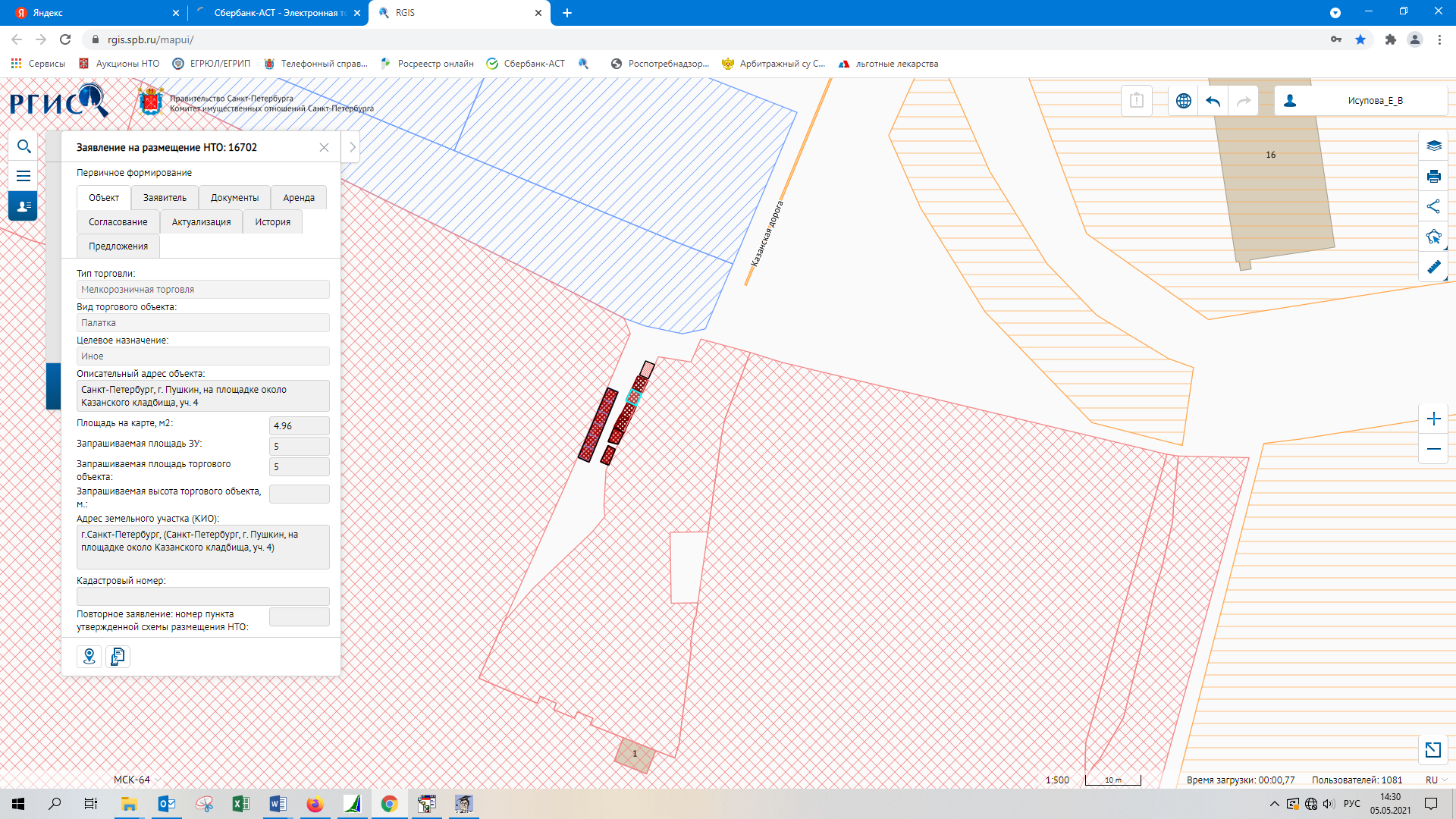 